 Interzone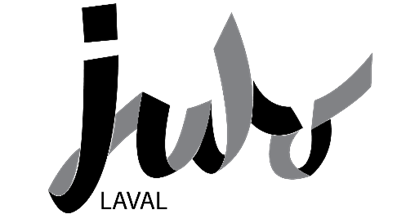  Laval-Montréal-Laurentides
date 29-10-2023Laval Junior Academy           2323 Boul Daniel-Johnson, Laval, QC H7T 1H8*Randori au sol, temps continu, pas de pointage et de gagnant, tous les participants reçoivent la même récompense.**Le poids exact est demandé à l’avance pour les catégories U10, U12 et ne waza afin de pouvoir planifier les feuilles de combat à l’avance. La pesée demeure obligatoire.***Les ceintures marron U16 et plus ne peuvent pas participer s’ils ont participé à un championnat canadien dans les deux dernières années.ÉLIGIBILITÉ :	Membre en règle de Judo Québec seulement.INSCRIPTION ET COÛTS:   	INSCRIPTIONS EN LIGNE SEULEMENT		Athlète : Interzone Laval 2023Courriel du comité organisateur : arjlcompetition@gmail.com
Coûts : 27 $ avant le 23 octobre 2023	      32 $ entre le 24 et le 27 octobre 2023 	      L’inscription à la catégorie Ne waza comme 2e division est gratuite.ANNULATION :     Des frais d’administration de 10 $ seront retenus en cas d’annulation entre le 18 et le 22 octobre 2023. À partir du lundi 23 octobre 2023 jusqu’au samedi 28 octobre 2023, un remboursement sera possible avec des frais de 10$ seulement sur présentation par courriel d’un billet médical. Après cette date, aucun remboursement possible, et ce, peu importe la raison.ENTRAINEURS: 	Envoyez votre numéro de cellulaire par courriel à arjlcompetition@gmail.com pour faciliter la gestion des inscriptions et des feuilles de combat.OBLIGATOIRE :	Avoir une preuve d’identité. Pour le U18 et plus, cette preuve d’identité doit avoir une photo.RÈGLEMENTS :	Règles d’arbitrage de la F.I.J et règlements généraux des tournois de Judo Québec.FORMULE :	U10 : formule par pool (prioritairement de 3 à 4 participants). À noter que les garçons et les filles seront séparés, mais ils pourraient être regroupés avec l’accord d’un parent. En l’absence d’un parent, l’entraîneur ayant l’autorisation d’un parent pourrait accorder cette permission (voir le document à remplir) pour favoriser la participation de tous les athlètes.	Randori debout, temps continu, pas de pointage et de gagnant, récompense à tous les participants.	U12 : formule par pool (prioritairement de 3 à 4 participants). À noter que les tournois U12 ne sont plus mixtes, les genres sont obligatoirement séparés.Les U12 seront regroupés par poids et ensuite par ceinture de la façon suivante :Les ceintures jaunes combattent uniquement avec des ceintures jaune, jaune-orange ou orange.Les ceintures orange peuvent combattre avec les ceintures jaunes et les ceintures vertes et plus.Une ceinture jaune ne pourra pas combattre une ceinture orange-verte ou plus.U14 : double élimination modifiée (pool si le nombre ne permet pas le système double élimination modifiée).U16 : double élimination modifiée (pool si le nombre ne permet pas le système double élimination modifiée). Les ceintures marron ne peuvent pas participer s’ils ont participé à un championnat canadien dans les deux dernières années.U18 : double élimination modifiée (pool si le nombre ne permet pas le système double élimination modifiée). Les ceintures marron ne peuvent pas participer s’ils ont participé à un championnat canadien dans les deux dernières années.U21/Senior et Ne waza : formule par pool (prioritairement de 3 à 4 participants) avec les poids les plus près (en respectant le ratio de 15% de différence). Les ceintures marron ne peuvent pas participer s’ils ont participé à un championnat canadien dans les deux dernières années.Les divisions U21 et senior peuvent être jumelées. Les U18 peuvent être jumelés aux U21 et senior, mais si cela est possible, nous allons séparer les catégories.DÉBUT DES COMBATS :		Dimanche : 	U10, U12 :	Débute à 10h00			U14, U16 :	Pas avant 11h30 (à confirmer)			U18, U21/senior, Ne waza : Pas avant 13h00 (à confirmer)DURÉE DES COMBATS :		U10 : 2 minutes temps continu	U12 : 2 minutes	U14, U16 : 3 minutes	U18, U21/Senior et ne waza: 4 minutesJUDOGIS :	Judogi blanc obligatoire pour tous. Bleu ou blanc/bleu réversible permis lorsque 2e appelé. RÉCOMPENSES :	Médailles selon les règles des tournois de Judo QuébecDIRECTEUR DU TOURNOI : 	Patrick Roffi	arjlcompetition@gmail.comARBITRE EN CHEF	: 	Éric Faucher	ericfaucher@hotmail.com M. Faucher donnera une clinique d’arbitrage pour les aspirants arbitres avant le tournoi à partir de 8hBénévoles :	Toute personne dans vos clubs intéressée à nous aider lors de cette journée sera la bienvenue. Me contacter personnellement au roffipatrick@gmail.com Environ une centaine de repas-spaghetti seront offerts au cout de 15.00 $ au bénéfice des jeunes judokas de Laval.Avis importantPour le bon déroulement du tournoi et dans l’intérêt des participants, le directeur du tournoi pourra faire des regroupements ou des modifications sur place.Dimanche 29 octobre 2023Dimanche 29 octobre 2023Dimanche 29 octobre 2023Dimanche 29 octobre 2023Dimanche 29 octobre 2023DivisionSexeAnnéeGradePeséeU10**M-F2015-2016Blanche + blanche-jaune* (randori au sol)8h00 à 8h30U10**M - F2015-2016Jaune et + (randori debout)Règles spéciales (voir formule)8h00 à 8h30U12**M – F2013-2014Jaune et +8h30 à 9h00U14M – F2011-2012Jaune et orange10h00 à 10h30U14M – F2011-2012Verte, bleue, marron10h00 à 10h30U16M – F2009-2010Jaune et orange10h00 à 10h30U16M – F2009-2010Verte, bleue, marron***10h00 à 10h30U18M -F2007-2008Jaune et orange11h30 à 12h00U18M -F2007-2008Verte, bleue, marron***11h30 à 12h00U21/SeniorM - F2006 et avantJaune et orange11h30 à 12h00U21/SeniorM - F2006 et avantVerte, bleue, marron***11h30 à 12h00Ne waza**M - F2009 et avantJaune et orange11h30 à 12h00Ne waza**M - F2009 et avantVerte et +11h30 à 12h00Le gymnase de Laval Junior Academy vient d’être rénové à grand frais, les autorités nous demandent de respecter les règles suivantes :- Les chaussures et bottes d’extérieurs sont interdites.- La nourriture et les boissons sont interdites.- La gomme à mâcher est interdite.- Les déversements d’eau sont interdits. L’utilisation de bouteilles d’eau à écoulement libre est   fortement déconseillée.- Soyez prudent avec l’équipement. Ne poussez pas l’équipement le long du plancher, mais        soulevez-le.